                                                                      BAPHAHT Në 3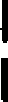 ii	Часть Јшпme odлy цпфру, xomopaя coomвemcmвyem лouepy лравпльлово omвema.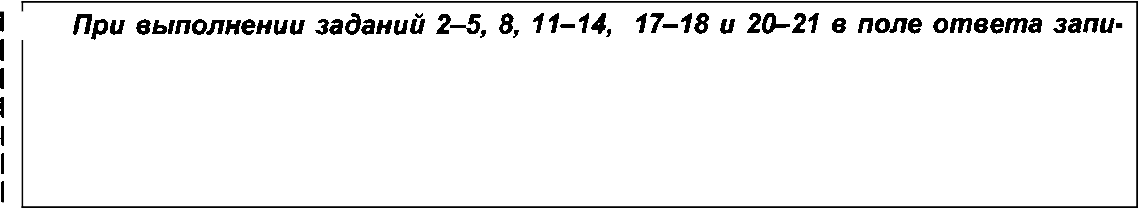 Omвemoм  х  заdалпям   У,  6,  9,  35,   39  является  лослеdовательлость цпфр.Запишите эту последовательность цифр в поле ответа в тексте работы.Omвemъ/ х заdалпям 7, 30 п 36 залпшпте в впde чпсла с учётом ухазаллых в omвeme еdплпц.1      1.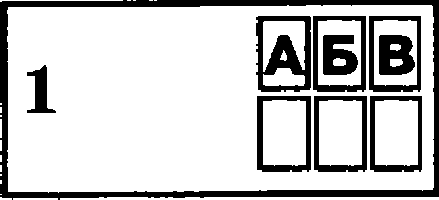 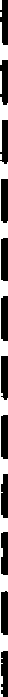 Для каждого физического понятия из первого столбца подберите соот- ветствующий  пример из второго столбда.ФИЗИЧЕСКИЕ ПОНЯТИЯ	ПРИМЕРЫА) физическая величина	1)  кулонБ)  единица физической величины	2)  электрическийВ) прибор для измерения физической величины	зарядмагнитолектрометролектризацияОтвет: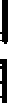 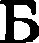 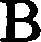 Шарик равноускоренно скатывается по наклоняой плоскости из со- стояния покоя. Начальное положение шарика и его положения через каждую секунду после начала движения  показаны  на рисунке.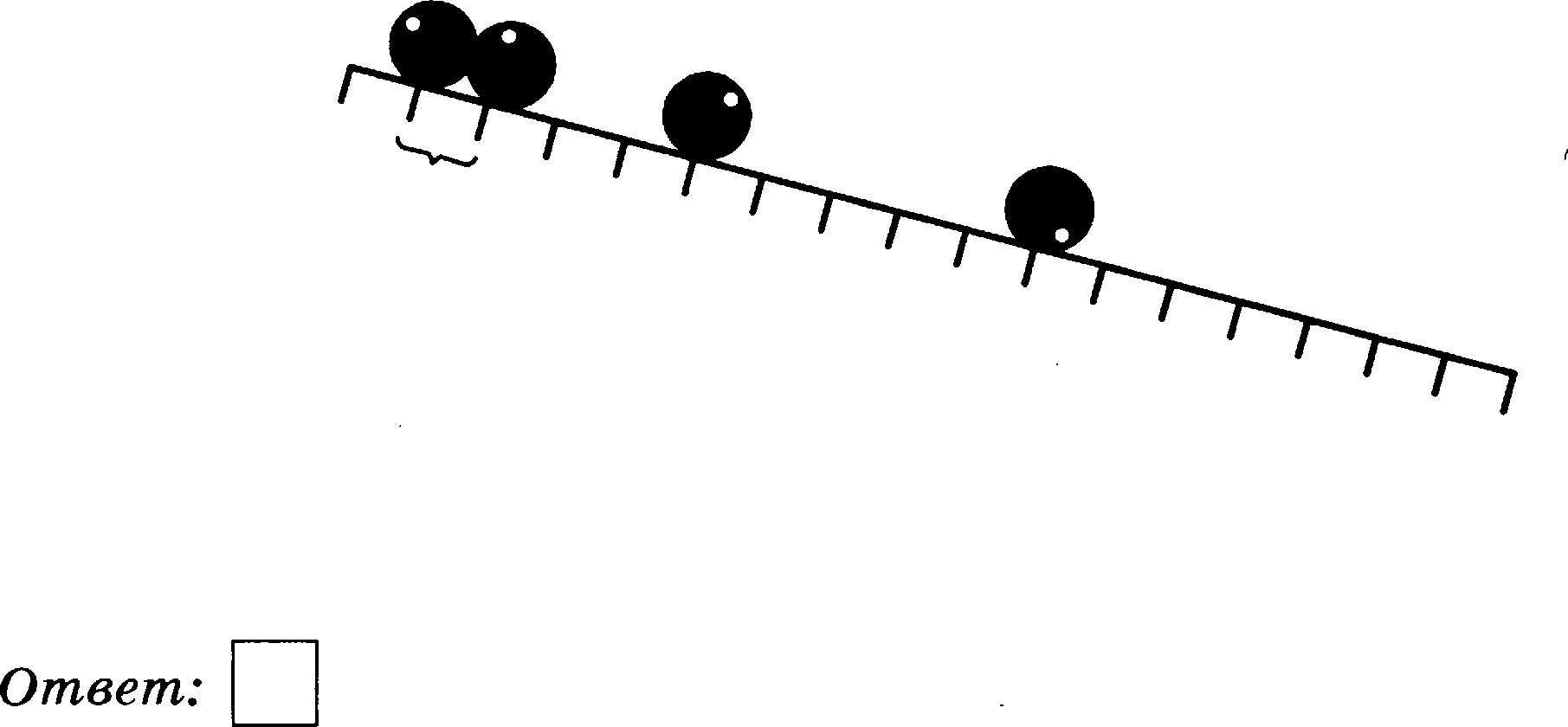 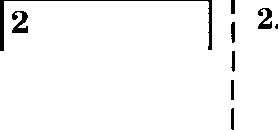 10 см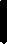 Какой путь пройдёт юарик за четвёртую секунду от начала движения?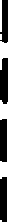 к то	з› to »2)  160 см	4)   60 см        Брусок   равномерво  и  прямолинейно  перемещают   по горизоятальной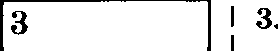 поверхности, прикладывая силу тяги в 0,4 Н. Чему равва работа, co-              вершаемая  силой тяжести,  если известно,  что брусок  переместили по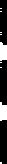 ГО}ЗИПОПТІ1ЛЬїІОЙ  ЯОВ£ЦЗХНОСТИ   HП  }ЗПССТОЯНИ£І   В  Й() СМИ1)  0,2 Н	3) —0,2 Н               2)  2O Н	4)   0 Н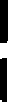 Ответ.°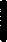       4.	Для   тела,  свободно  вадающего  из  состояния  покоя  у поверхности  веко- торой  планеты,   измерялись  расстояния,   проходимые   телом   за воследо-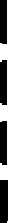 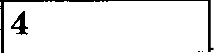 вательные  равные промежутки  времени (см.  рис.).  Чему  равно ускоре-28ние свободного падения на планете, если S, = 30 м? Сопротивление ат- мосферы пренебрежимо мало.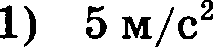 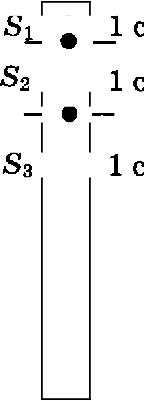 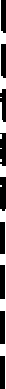 2)    10 м/с23)   20 м/с'4)   40 м/с'S	1 с	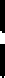 Ответ: 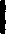 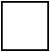 Одяо	из	колен	U-обраояого	мавометра	еоедивили	с	сосудом,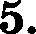 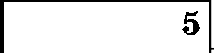 наполнеяным	газом	(см.	рис.).	Атмосферное	давление	равно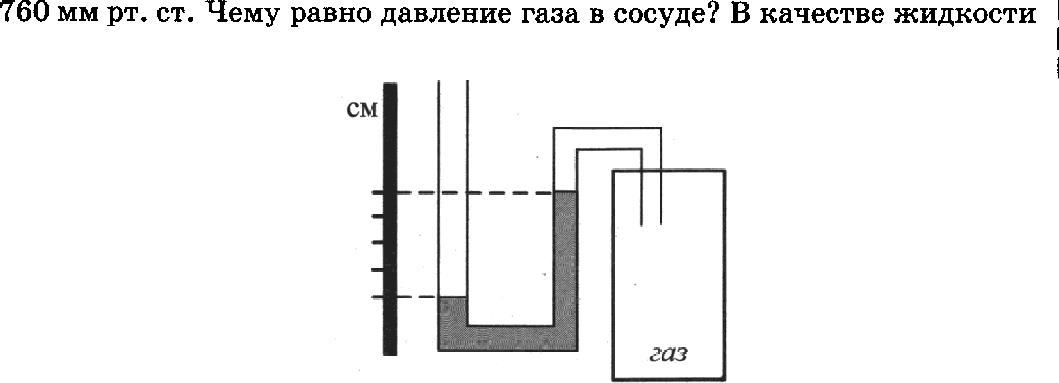 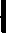 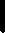 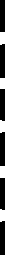 в манометре  иепольпуется ртуть.30101160 мм рт. ст.500 мм рт. ст.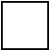 Ответ:ртуть360 мм рт. ст.100 мм рт. ст.Под колокол воздушпого насоса поместили завязанный вадутый рези- Ј    повый  шарик  (ем.  рис.).  8атем  оод  колокол  стали  дополвительво нака-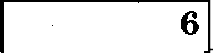 чивать воздух. Как в процессе яакачки воздуха изменяк›тся объём ma- рика и плотность воздуха в нём?Для  каждой величины определите соответствующий характер иомевения: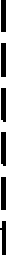 увеличивается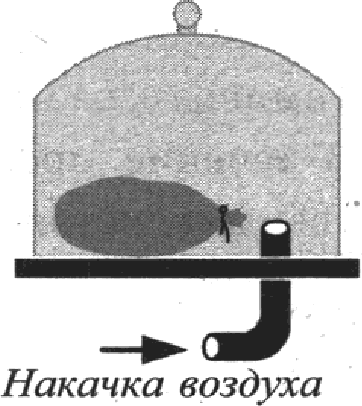 уменьшаетсяне изменяетсяПапитите в таблицу въібранвые qифрм для  каждой  физической  вели- чинъі. Цифръі в ответе могут вовторяться.	I Ответ:		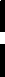 29                 Автомобиль массой 1000 кг, разгояяясь с места равноускоренно, достиг скорости 20 м/с  за 10 с. Чему равна равяодействующая всех сил, дейст-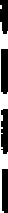 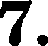 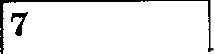 вующих на автомобиль?Ответ: 	Н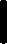                   Какое(-ие) из утверждений является(-ются) верным(-ыми)?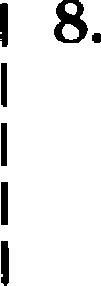 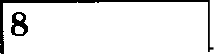 А. Между молекулами  в твёрдом теле действуют  только силы отталки-вания.Б.  Молекулы  твёрдого тела движутся упорядоченно.только А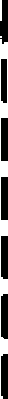 только Боба  утверждения верныоба утверждения неверныОтвет: 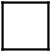                   На рисуяке приведены графики зависимости от времени температуры двух твёрдых тел, получающих  одинаковое количество  теплоты в еди-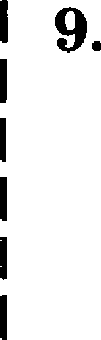 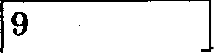 ницу времени. Тела имеют одинаковую массу, но изготовлены из раз- ных веществ.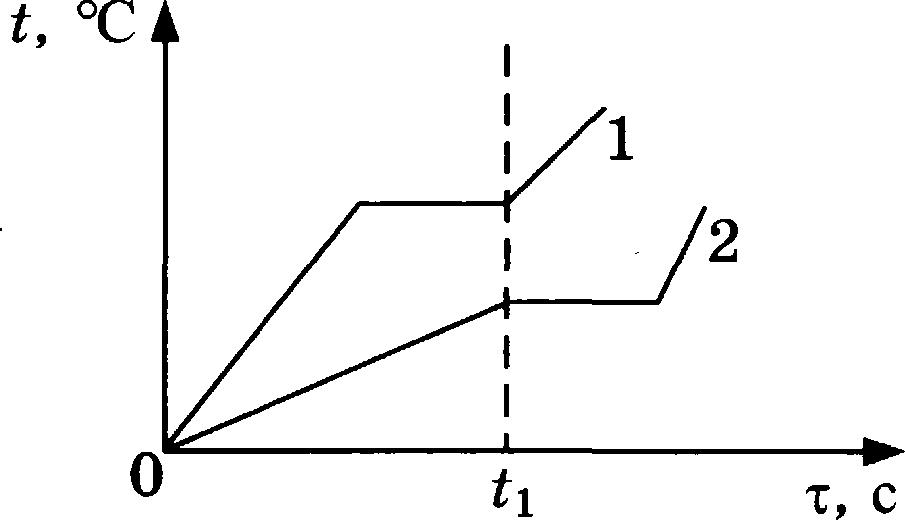 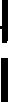 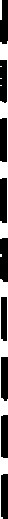 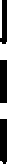 103	Ј 10.Из приведённых  ниже утверждении выберите два правильных  и запи-шите их яомера.Вещество 1 полностью переходит в жидкое состояние, когда начи- нается плавление вещества 2.Удельная теплоёмкость вещества 1 в твёрдом состоянии больше, чем вещества 2 в твёрдом состоянии.Удельная теплота плавления вещества 1 больше, чем вещества 2.Температура плавления вещества 1 выше, чем вещества 2.В  течение  промежутка  времени  0—t,  оба  вещества  находились втвёрдом состоянии.Ответ.Двигатель мотоцикле сжигает 20 г бензина, совершал при  этом  полез- ную работу 184 кДж. Чему равен кооффициент полезного действия дви- гателя? Ответ округлите до целого.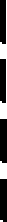 Ответ: 	%30К  заряженному  элентроскопу  оодвесли,  ве  касаясь,  заряженную  na-	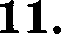 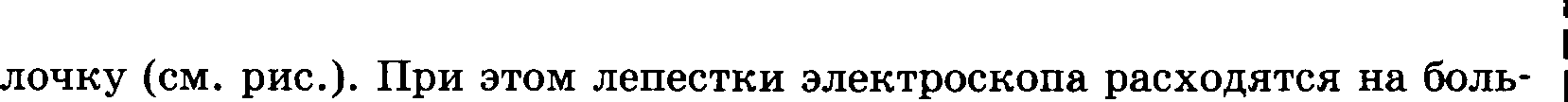 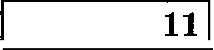 тийугол.Еакоеизутвершдеаийверно?	)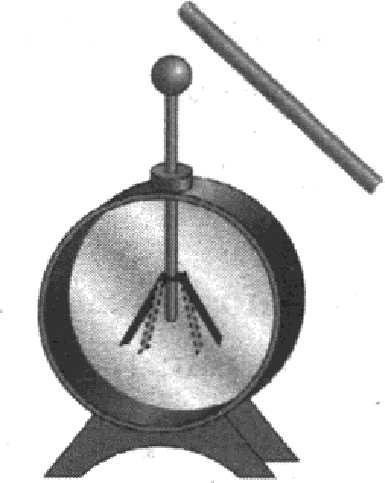 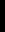 Палочка и электроскоп имеют одинаковъій по зваку заряд.Палочка и электроскоп  имеют противоположвый по оваку заряд.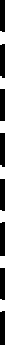 8аряд с палочки переходит на электроскоп.8аряд с электроскопа переходит на палочку.Ответ: В сеть  постоянного  пагіряжения  подключены  три одинаковые лампы	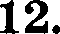 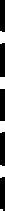 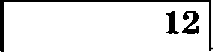 (  <   Р<  -)Л2	ЛЗ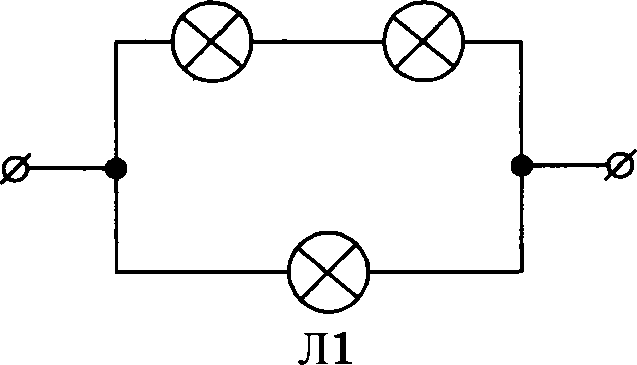 Какая лампа будет гореть с максимальным началом?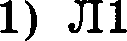 2)  Л2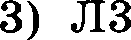 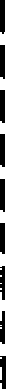 4)  Л2 и ЛЗОтвет: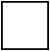 На рисунке представлены магнитные линии магнитного	 ваемого постоянным полосовым магнитом.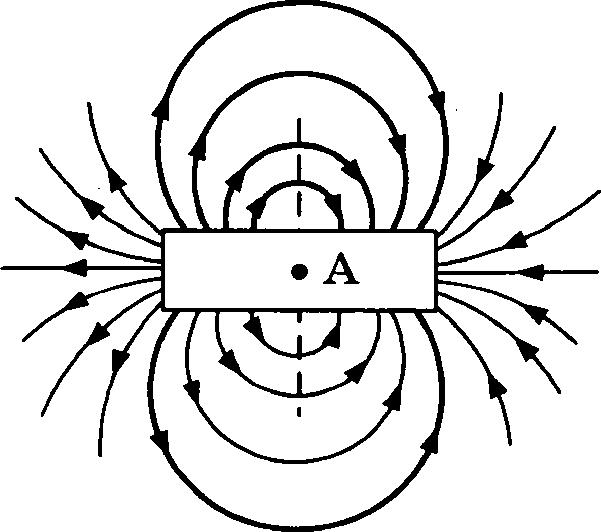 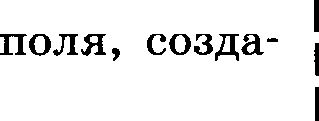 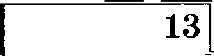 31Какое утверждение веряо для точки А?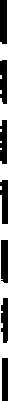 магнитяое ооле отсутствуетмагнитные линии направлены слева направо --+магнитные линии направлены  справа налевомагвитные  ливии навравлены  оероендикулярво плоекости рисувкаОтвет: 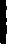 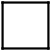       14.	В  какой  точке  будет  получено  е  помощью  собирающей   линзы изобра-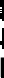 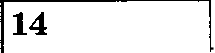 жение источника света S  (ем. рис.)?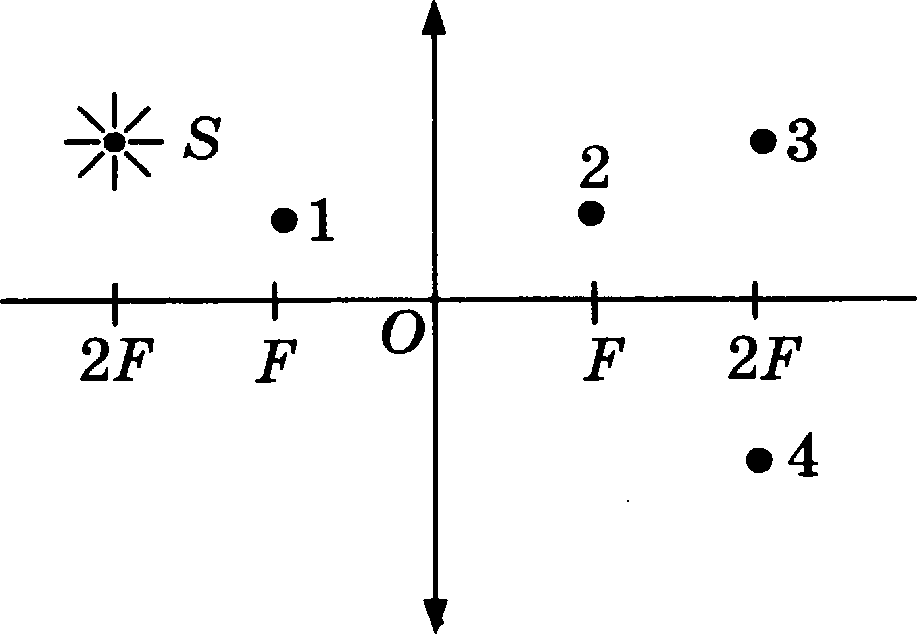                1) 1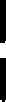 2) 2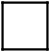 Ответ: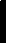 3) з4)  415	1 15.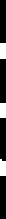 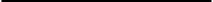 Две катутки надеты ва железный еердечник (ем. рис. 1). Через первую катушку протекает переменный ток, график зависимости которого от времени представлен на риеунке 2. Вторая матушка замкнута на галь- ванометр.20	40	60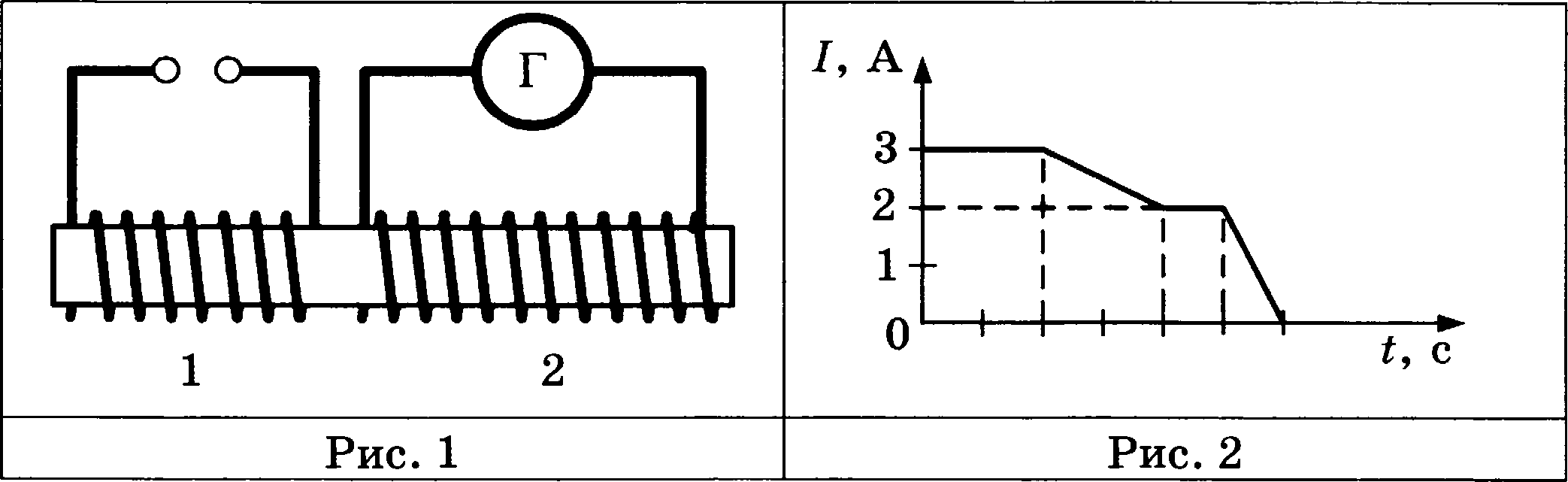 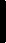 Выберите из предложенного  перечня два верных  утверждения. Скажи—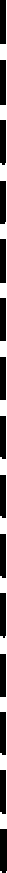 те их номера.ІЗаряд,  прошедший  через первую катушку  в интервале  времени от 0до 10 с,  равен 6O Кл.В интервале времени от 2O с до 40 с в катушке 2 возникает индукци- онный ток.В  интервале времени от 40  с  до 5O с магнитного поля в катушке  1 невозникает.Максимальный  индукционный  ток  в  катушке  2  возникает  в интер-вале времени от  50  с  до 60 е.Заряд, прошедший через вторую катушку в интервале времени  от О до 2O с, равен 6O Кл.Ответ: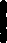 32Исследуя зависимость силы тока от напряжения на резисторе при его	 постоянпом  сопротивлении,  учевик  получил  результаты,   представлен-   Ј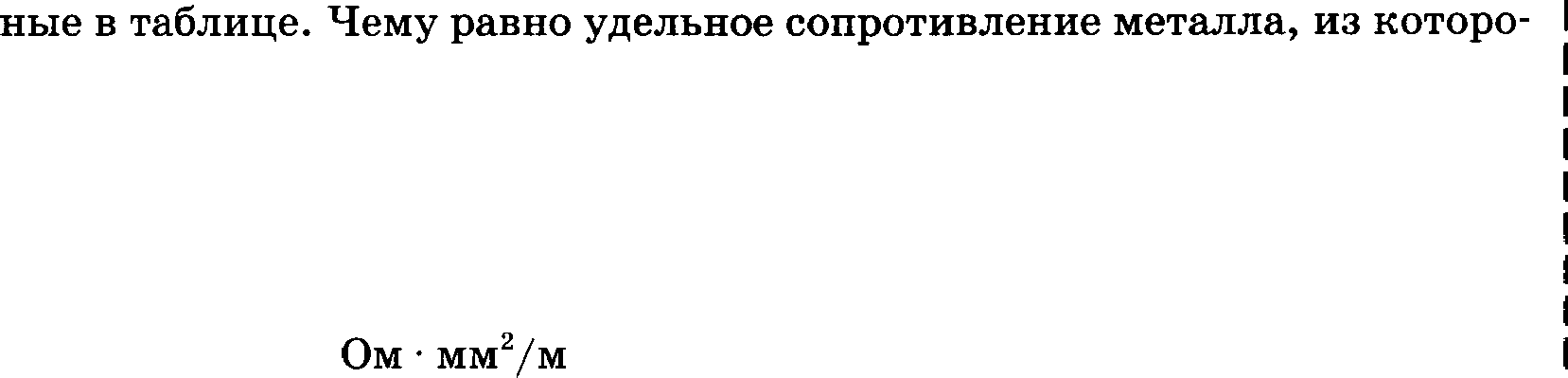 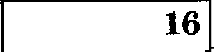 го изготовлен резистор, если длина провода 5 м, а площадь его попереч- ного сечения  1 мм2?Ответ:  	Контейнер  с радиоактивным  веществом  помещают  в магпитное  поле,  в Ј	) трезультате  чего  наблюдается  расщепление  пучка  радиоактивного  излу-  }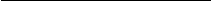 чения на три компоненты (см. рис.).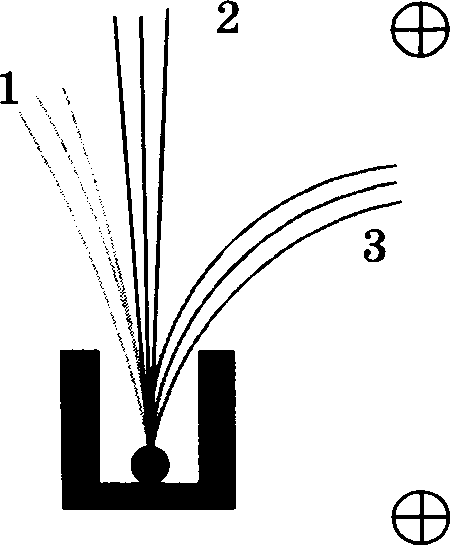 Каким видам излучения  соответствуют  пучки 1,  2 и 3?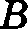 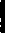 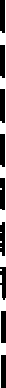 1  — гамма-излучение, 2 — альфа-излучение, 3  —  бета-излучение1  — бета-излучение,  2  — альфа-излучение, 3  — гамма-излучевие1  — альфа-излучевие,  2  — гамма-излучение, 3  — бета-излучение1  — бета-излучение,  2  — гамма-излучение, 3  — альфа-излучениеОтвет: Напишите   результат   измереllия   атмосферного   давления   с  помощью  6a-		i рометра-анероида   (см.   рис.).   Погрешность   измерения   принять   равной    I денеделения.	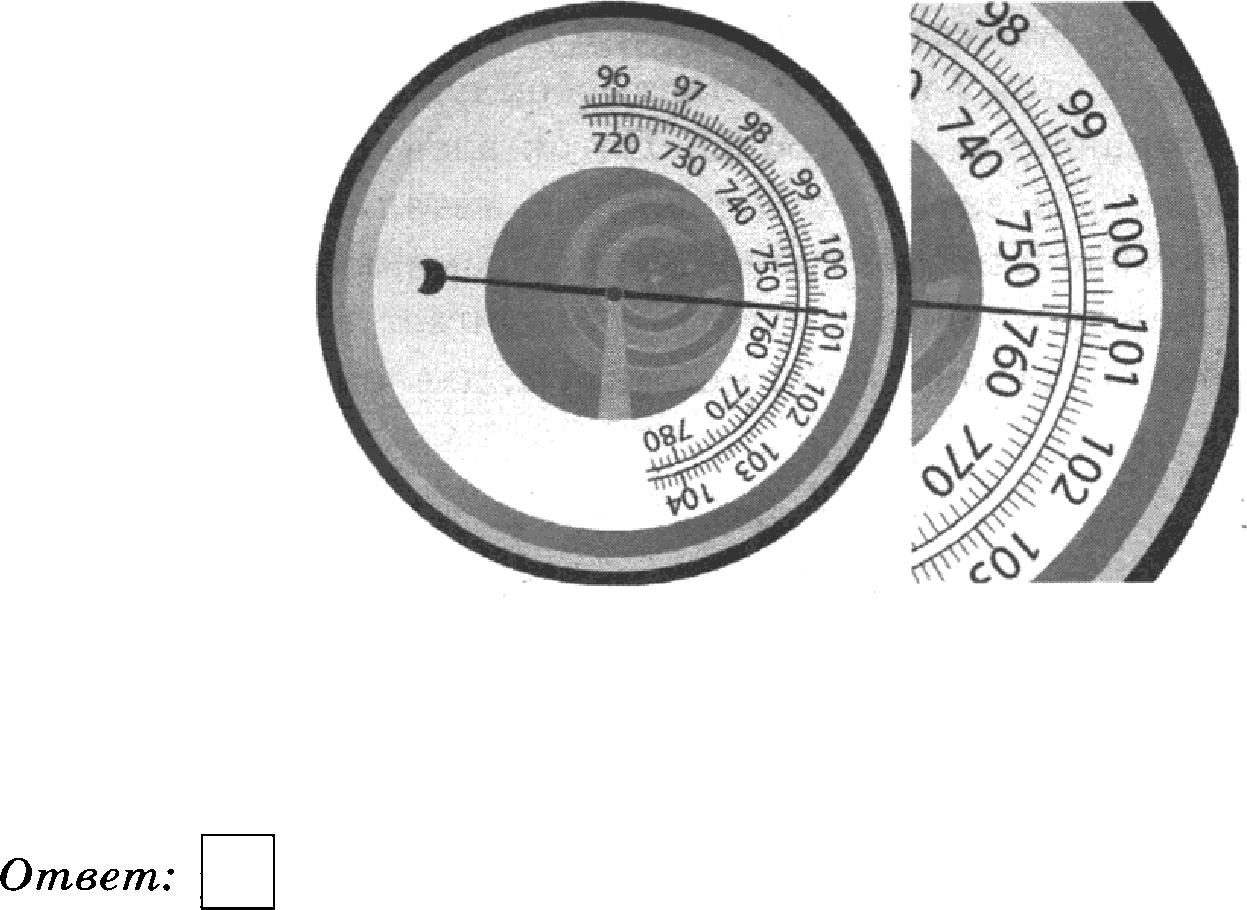 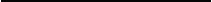 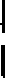 1)  (107 +  1) кПа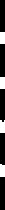 2)  (100, 7 + 0, 1) кПа3)  (750 +  5) кПа4)  (755 +  1) кПа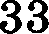       19.		Тело бросают оод углом к горизонту  с одинаковой по модулю пачальной скоростью.  На  риеунке представлевы  результате исследовапия  дально-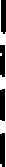 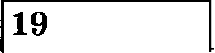 сти полёта тела  в зависимости  от угла бросания.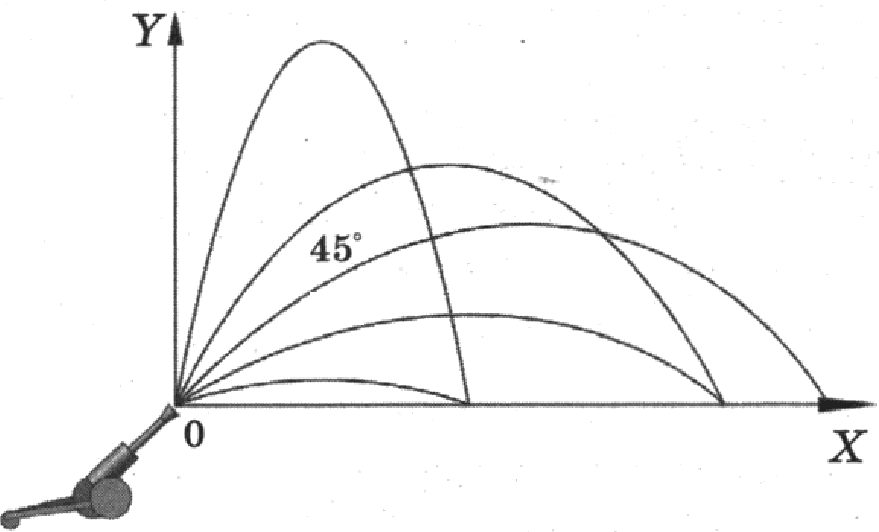 3015Из предложенного перечня выберите два утверждения, соответствую- щие проведённым  наблюдепиям.  Скажите  их помера.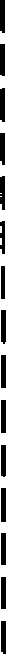 Длительяость  полёта тела не зависит от угла бросания.Максимальная  дальность  полёта  соответствует  углу бросания  45° кРО}ЭИПОНТДальпость полёта увеличивается с увеличением  угла бросания.Время  полёта  тела,  брошенпого  под  углом  15°  к  горизопту,   равновремени  полёта тела, брошенного  под углом  75° к горизонту.Дальпоети полёта при углах бросания 30° и 60° к углу горизонта совпадаяэт.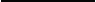 Ответ:Прочитайте meкcm и вьїполлпте заdалпя ?&-3?.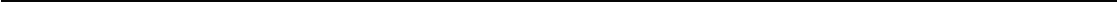 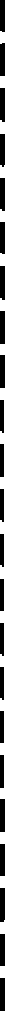 Откръітне  ревтгевовских лучейРентгеновские лучи были открыты в 1895 г. немецким физиком Виль— гельмом Рентгеном. Рентген заметил, что при торможении быстрых элек- тронов на любых препятствиях возникает сильно проникающее излучение, которое  учёный назвал  Х-лучами (в дальнейшем  за ними  утвердится термин«рентгеновские лучи»). Когда Рентген держал руку между трубкой и  экра- ном, то на экране были видны тёмные тени костей на фоне более светлых очертаний всей кисти руки.Схема современной рентгеновской трубки для получения Х-лучей пред- ставлена на рисунке. Катод ї представляет собой подогреваемую вольфрамо- вую спираль, испускатощую электроны. Поток электронов фокусируется с помощью цилиндра 3, а затем соударяется с металлическим электродом (анодом) £. При торможении электронов пучка возникают рентгеновские лу- чи. Напряжение между анодом и катодом достигает нескольких десятков киловольт. В трубке создаётся глубокий вакуум; давлепие газа в ней не пpe- вышает 10  S  мм рт. ст.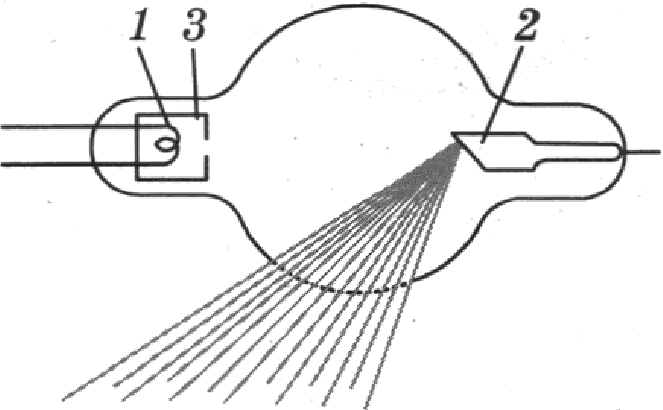 34Согласно проведёяным исследованиям, ревтгеновские лучи действовали на фотопластияку, вызывали ионизацию воздуха, не взаимодействовали с элек- трическими и магнитными полями. Сразу же возникло предположение, что рентгеновские лучи — это электромагнитные волны, которые в отличие от световых лучей видимого участка спектра и ультрафиолетовых лучей имеют гораздо меньшую длину волны. Но если рентгеновское излучение представля- ет собой электромагнитные волны, то оно  должно  обнаруживать  дифрак- цию — явление, присущее всем видам волн. Дифракцию рентгеновских волн удалось наблюдать на кристаллах. Кристалл с его периодической структурой и есть то устройство, которое неизбежно должно вызвать заметную  дифрак- цию рентгеновских  волн,  так как  длина их близка  к размерам атомов.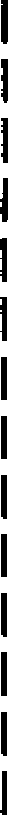 Согласно тексту, рентгеновские лучи образуются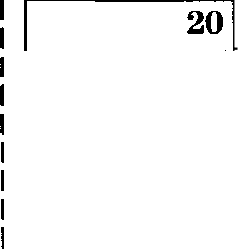 при распространении электронов в вакуумепри распространении электронов в газахпри резком торможении быстрых электронов на препятетвиипри взаимодействии электронов с молекулами газаОтвет: 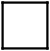 Что является доказательством волновой природы рентгеновеких лучей?	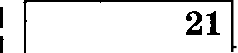 высокая проникающая способность рентгеновских лучей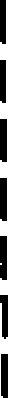 взаимодействие с электрическим полемвзаимодействие с магнитным  полемдифракция  на кристаллахОтвет. 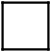 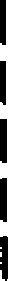 Какой из видов электромагнитного излучения используется для диаг- ностики переломов кости у человека? Объясните, на чём основано ис- пользование этого вида излучения.Часть 2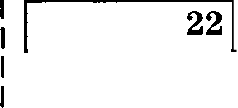 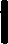 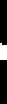 Используя динамометр, стакан с водой, цилиндр № 2, соберите экспе- риментальную установку для определение выталкивающей силы, дей- ствующей на цилиндр.В бланке ответов: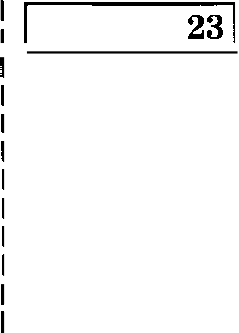 сделайте рисунок экспериментальяой установки;запишите формулу для расчёта выталкивающей силы;укажите  результаты  измерений  веса цилиндра в воздухе и веса ци-линдра в воде;запишите численное значение выталкивающей силы.з5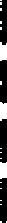      24.	В две одинаковые  чашки  валили  одинаково  горячий  кофе:  в первой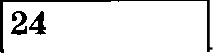 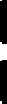 ;	чашке  — кофе  чёрный,     во  второй  — кофе  со  еливками  высокой жирно-               ети. В какой из чашек кофе будет остывать быстрее? Ответ поясните.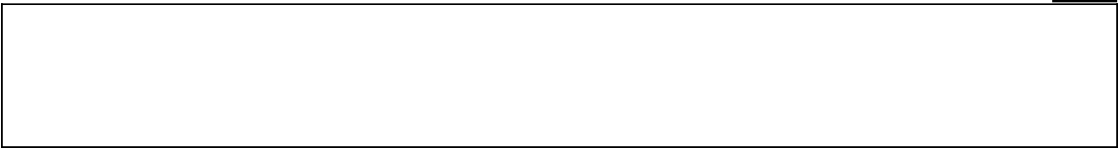 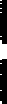 I\I  1     25.      Вагон  масеой  20  т,  движущийея  по горизонтальному пути  со  скоростью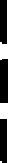 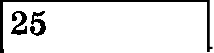 2 м/е, еталкиваетея  е другим вагоном маееой  10 т,  движущимея  ему на-встречу со скоростью 2 м/е, и автоматически  е ним ецепляетея.  С  каким i ускорением двигалиеь вагоны поеле ецепки,  еели известно, что до пол-                     ной остановки  они прошли путь в 25 м?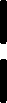 263	26.	Имеются два одинаковых  электричееких  нагревателя.  Еели их соеди- нить поеледовательно, то они нагревают  0,5  кг  воды на 80 °С за  7 мин.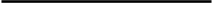 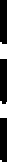 l	Чему  равна мощность  одного нагревателя  при включении  в ту  же  элек-троееть? Потерями энергии пренебречь.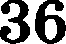 Напряжение, В125Сила тока, А2410